      2019 Summer DGO       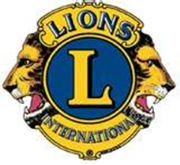 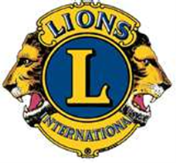 SPONSORED BY MILFORD & DISTRICT LIONS CLUBJuly 20, 2019Registration Form: DEADLINE TO REGISTER IS JULY 13, 2019Name: _________________________________ Lion: ___ Lioness: ___ Leo: ___ Guest: ___Name: _________________________________ Lion: ___ Lioness: ___ Leo: ___ Guest: ___Name: _________________________________ Lion: ___ Lioness: ___ Leo: ___ Guest: ___Club Name: _______________________________________ Contact Person: ____________________________________	Phone #: _______________________	E-Mail: ________________________________Noon Luncheon		Qty: ____ @$15.00 = ________Registration (All attendees)		Qty: ____ @$  5.00 = ________		Total Cost 	         ________MAKE CHEQUES PAYABLE TO: 		Milford & District Lions ClubMAIL REGISTRATION AND CHEQUES TO:  	Milford & District Lions Club                                       	      	2288B Hwy 2                                                                    	Milford Station, NS B0N 1Y0OR EMAIL: Lion Brenda Billard at lionsclub10@yahoo.caOR CALL Lion Sherry Etter at 902-751-2002Meeting and Luncheon will be held at Milford Recreation Association Hall at 2288 Hwy 2, Milford StationDirections:  Hwy 102 Exit 9, Turn towards Milford, at stop sign turn right travel .5km and turn right onto road where Fire Station is. Handicap parking is in behind Milford Recreation Building.Luncheon Menu: Cold Quarter Chicken Dinner, 2 salads, roll & dessert with coffee/tea       *please message with any dietary concernsACCOMMODATIONS: all locations are a 20-minute drive to MilfordQuality Inn Halifax Airport – 902-873-3000Holiday Inn Express Hotel & Suites Halifax Airport– 902-576-7600Hilton Garden Inn Halifax Airport 1-855-4790732WHERE THERE’S A NEED, THERE’S A LION